PLAN LECTOR ANUAL PARA LENGUAJE 2024Estimados padres y apoderados:Durante el año 2024, seguiremos avanzando en el objetivo de desarrollar el gusto por la lectura, considerando que esta es una habilidad trascendental en el proceso de aprendizaje de sus hijos e hijas en esta etapa del desarrollo. Por ello durante este año será obligatorio leer 6 libros, de los cuales 4 están dados en la lista adjunta y los otros 2 los pueden elegir en conjunto como familia de la lista de libros que se sugiere según edad y curso. CURSO: 4° Básico	Títulos sugeridos: Esta lista no es obligatoria, es una sugerencia de libros a considerar para realizar la lectura cuando corresponda un libro a elección.TítuloAutorEditorialReseñaMes de lectura deltítuloImagen de referencia¡Huy, qué vergüenza!Neva MilicicSMEste libro recopila historias que los lectores pueden relacionar con alguna experiencia de vida, valorando la forma en la que se resuelven los conflictos y se superan las inseguridades.Marzo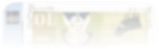 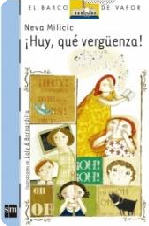 María la dura en: No quiero ser ninjaEsteban CabezasBarco de vaporMaría aparentemente es una niña dulce y encantadora. Pero no se engañen, porque detrás de esa frágil apariencia y dulce rostro se esconde un verdadero volcán. Es que María en realidad es muy inquieta, rebelde y desordenada, sin mencionar que sus notas suelen estar "al filo". Por eso sus padres, deciden llevarla a la psicóloga, buscando ayuda para lidiar con ese carácter. Pero	de	manera desconcertante        ella        lesrecomienda que... ¡la inscriban en un curso de artes marciales!Abril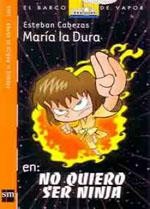 Libro a elecciónMayoLibro a elecciónMayoLibro a elecciónMayoLibro a elecciónMayoLibro a elecciónMayoLibro a elecciónMayoEl lugar más bonito del mundoAnn CameronLoqueleoJuan vive en Guatemala, tiene siete años y ha sido abandonado por su madre. Acogido por su pobre abuela, trabajará duramente como limpiabotas para poder vivir. Sin embargo, él quiere algo más: desea aprender a leer.Solo gracias a su incansable interés, será finalmente aceptado en la escuela.Agosto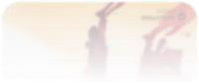 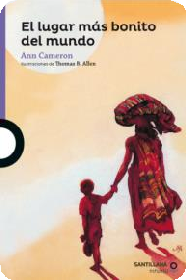 Libro a elección OctubreLibro a elección OctubreLibro a elección OctubreLibro a elección OctubreLibro a elección OctubreLibro a elección OctubreBarcos que vuelanPaula CarrascoAlfaguara InfantilVirita ha quedado sola. Su mejor amiga se ha ido a vivir a Francia.¿Cómo se defenderá de Morgana?¿Con quién hará cosas extraordinarias? ¿Y si la Vale encuentra otra amiga? La nueva vida de Daniela traerá sorpresas inesperadas.Noviembre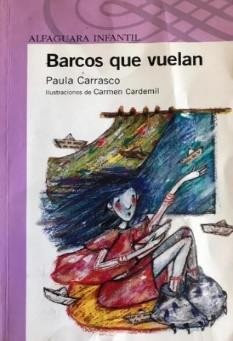 TítuloAutorLos derechos de los animalesHéctor HidalgoEl pequeño NicolasRene Goscinny-SempéÁmbar el cuarto y sin su amigoPaula DazingerAmigo se escribe con HMaría Fernanda HerediaEl pirata GarrapataJuan Muñoz MartínPapeluchoMarcela PazPapelucho y mi hermana JiMarcela PazMatildaRoald DahlLos sueños mágicos de BartoloMauricio ParedesBartolo y los enfermos mágicosMauricio Paredes